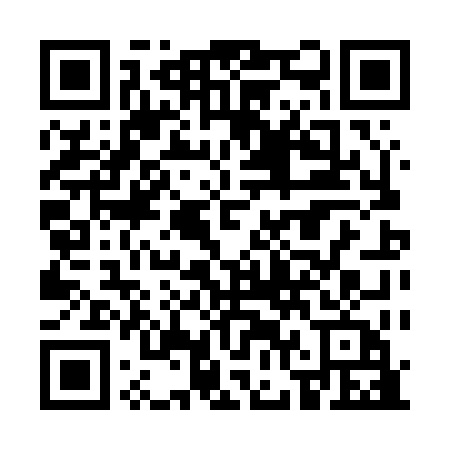 Prayer times for Brownlee Crossroads, South Carolina, USAMon 1 Jul 2024 - Wed 31 Jul 2024High Latitude Method: Angle Based RulePrayer Calculation Method: Islamic Society of North AmericaAsar Calculation Method: ShafiPrayer times provided by https://www.salahtimes.comDateDayFajrSunriseDhuhrAsrMaghribIsha1Mon4:586:221:345:208:4610:102Tue4:586:231:345:208:4610:103Wed4:596:231:355:208:4610:104Thu5:006:241:355:208:4610:095Fri5:006:241:355:218:4610:096Sat5:016:251:355:218:4510:097Sun5:026:251:355:218:4510:088Mon5:026:261:355:218:4510:089Tue5:036:261:355:218:4510:0810Wed5:046:271:365:218:4410:0711Thu5:056:271:365:218:4410:0712Fri5:056:281:365:218:4410:0613Sat5:066:291:365:228:4310:0514Sun5:076:291:365:228:4310:0515Mon5:086:301:365:228:4210:0416Tue5:096:301:365:228:4210:0317Wed5:096:311:365:228:4110:0318Thu5:106:321:365:228:4110:0219Fri5:116:321:365:228:4010:0120Sat5:126:331:375:228:4010:0021Sun5:136:341:375:228:3910:0022Mon5:146:341:375:228:389:5923Tue5:156:351:375:228:389:5824Wed5:166:361:375:228:379:5725Thu5:176:371:375:228:369:5626Fri5:186:371:375:228:369:5527Sat5:196:381:375:218:359:5428Sun5:206:391:375:218:349:5329Mon5:216:391:375:218:339:5230Tue5:226:401:375:218:339:5131Wed5:236:411:365:218:329:50